MUSTAFA ÖZCAN  İLKOKULU MÜDÜRLÜĞÜBESLENME DOSTU OKULLAR PROGRAMI KAPSAMINDA SAĞLIKLI BESLENME HAREKETLİ YAŞAMA YÖNELİK ETKİNLİK (ÇALIŞMA) İZLEME-DEĞERLENDİRME TUTANAĞI     ETKİNLİĞİN (ÇALIŞMANIN)ETKİNLİĞİN (ÇALIŞMANIN)ETKİNLİĞİN (ÇALIŞMANIN)ADIAĞIZ VE DİŞ SAĞLIĞI HAFTASI DİŞ MAKETİ YAPMAAĞIZ VE DİŞ SAĞLIĞI HAFTASI DİŞ MAKETİ YAPMATARİHİ27.11.201927.11.2019YERİ4. SINIFLAR4. SINIFLARETKİNLİK GÖRSELİETKİNLİK GÖRSELİETKİNLİK GÖRSELİ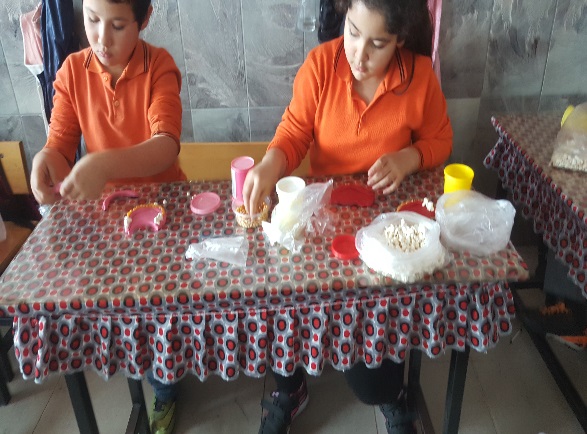 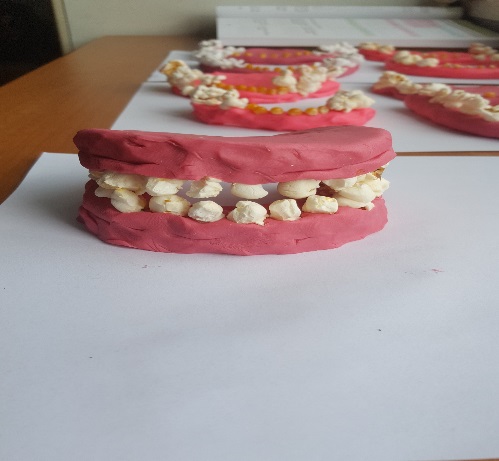 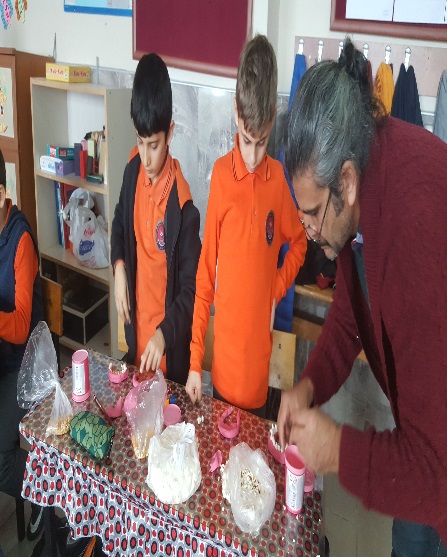 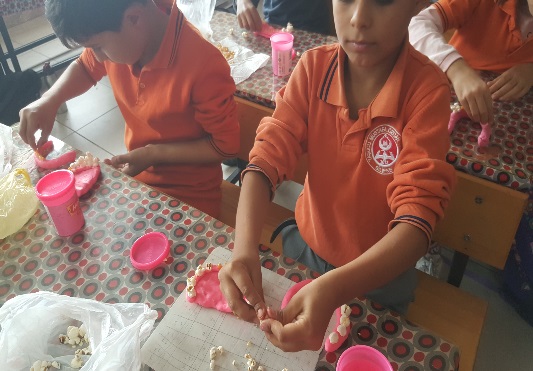 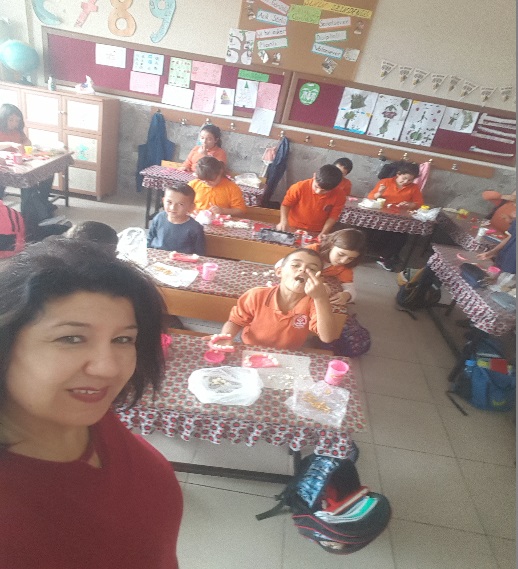 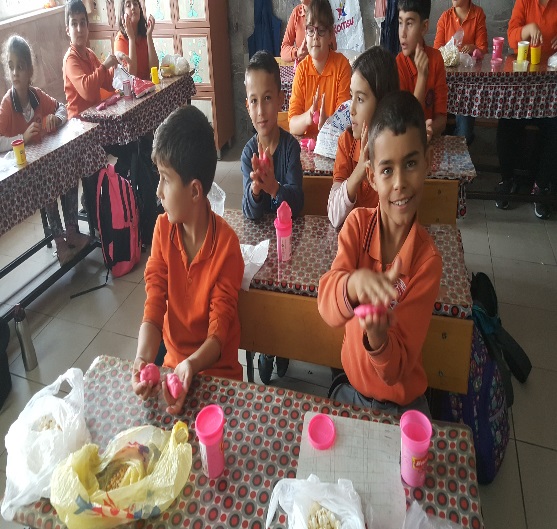 HEDEFLERHEDEFLERDiş sağlığının hayatımızdaki önemini fark etme kesici ve azı dişleri gösteren bir diş maketi hazırlayabilmeHEDEF KİTLEHEDEF KİTLE4. sınıflarETKİNLİKLER VE İZLEME -DEĞERLENDİRMEETKİNLİKLER VE İZLEME -DEĞERLENDİRMEEvlerimizden getirdiğimiz oyun hamurları ve mısırlar kullanılarak ağız ve diş maketleri hazırlandıETKİNLİĞE KATILANLARETKİNLİĞE KATILANLAR3 ÖĞRETMEN ,82 ÖĞRENCİ                                       SORUMLUKİŞİLERİMRAN ARSUMüdür Yard.Faruk NizamoğluSınıf öğrt.                                          Aylin YılmazSınıf  Öğrt.                                                Makbule DemirOkul öncesi Öğrt.